Meeting opened at 6.12 p.m.Present Ken Ridley [Chair], Tony Scholefield [Deputy President], Vin Thomas [Secretary/Treasurer], John Swift [Cellarmaster], Carolyn Palmer, Di Betterman.ApologiesSaul Gilbert, Simon Lumsden.MinutesMoved (Betterman/Swift) that the October Committee meeting minutes are a true and correct record.Motion carried.Business ArisingFunction OrganisersThe Secretary reported that he had correspondence yesterday with Raylene Sutton about the January function; she was considering possibilities but made no query re a co-organiser. He had told her that she should make the running and we would assist her. Agreed that Vin Thomas will maintain contact and the committee will support her as necessary. 						ACTION2021Members not as yet assigned: Tim Ryan, Anita Smith, Jenny Wild, Rene YoungProposed changes to the club’s constitutionJohn Swift advised the Committee that the Constitution document has not yet arrived.Auditor’s role description including feedback after a functionThe Cellarmaster proposed that the Auditor’s role description include feedback after a function. He will draft the role description, including that component. Agreed. 			ACTIONCost of Sparkling Wines for functionsFollowing discussion, the following recommendation was carried: That at least 4 flights of wine, of which two flights are to come from the mandatory list, are to be taken from the cellar for each function, other than the January winery lunch and the March President’s lunch; and that any wines purchased at the time for the remaining flights are to be charged to the function at purchase price, unless it is a sparkling wine or champagne $30 or over, which will have their price to be charged to the function reduced by a subsidy of $14 per bottle.Moved Thomas/Betterman.It was agreed that cheaper champagnes will be purchased for the cellar and when used would be charged to a function at $7, the same as any other flights from the cellar. Moved Thomas/Betterman. Carried.CorrespondenceIn – Expressions of interest from John Hillier, Margot O’Donnell, Lee Miller re February 2021 functionOut – October Newsletter; Email responses to John Hillier, Margot O’Donnell Membership23 active members plus 1 inactive member (Tim Ryan) plus 5 active life members (Bob Bowes, Lee Miller, Leone Scholefield, John Swift and Vin Thomas) plus 5 inactive life members (Peter Baturin, Bob Brinkworth, Darrol Fullgrabe, Tom Muecke, and Bill Seppelt).Finance reportThe Treasurer distributed the following report prior to the meeting:Balances as at 31 October 2020					Balances as at 30 September 2020Trading Account	  $6,950.51				$6,025.39Term Deposit		$11,028.99				$11,028.99Total			$17,979.50				$17,054.38	$925.12Payments during October - $4,364.887 October	EFT		$78.25		John Swift reimbursement for Club Constitution16 October	EFT		$136.63		John Swift reimbursement for BBN wines17 October	Chq 147	$3,675		Kooyonga GC28 October	EFT		$475		On-payment to V Thomas for CMcP wines from Holdfast ClubTOTAL				$4,364.88		Receipts during September - $5,290Payments for October dinner			$3,555Payments for November dinner			$820Charles McPhee payment for Holdfast Wine	$475 Annual Subscription				$80Cellar Levy						$360TOTAL						$5,290Income $5,290 less Payments Debited $4,364.88 = Surplus of $925.12Subs/Cellar FeeAt the end of October all members had paid their subscriptions/wine levies.Function OutcomesFor the October function, as there were no cellar wines used and the function payment charged to attendees was the same as the venue charged, the cash result was zero, as was the “real” result (cost of wines used from cellar less cash result).For the year to date, the “real” result of functions is a loss of $1,704.72.The Finance Report acceptance was moved Scholefield/Palmer. Carried.Cellar Report The Cellarmaster reported that he purchased 1 dozen 2017 Olsen Six at $20 a bottle ($240).FunctionsOctober (Swift/Loxton)A Better Bottle Night, held at the Kooyonga Golf Club. All agreed that it went very well, with some very good wines brought. There was a concern that it wasn’t a good Covid environment, crowding around the tasting table. There was discussion about improvements for future years, including just have the one champagne, not multiple wineries, having better access to tasting and possibly having pourers for each bottle to limit the pour.November (Mular/Young)To be at Jarmer’s Kitchen.December (Vin Thomas/Saul Gilbert)The Grange Golf Club has been booked and a $200 deposit paid. January (Raylene Sutton/TBD)The Secretary reported that Raylene had made enquiries at Goldings and wondered about Tomich Wines, but food may be an issue. The Secretary suggested having a look at Lambrook Wines, at Magill Road St Peter’s.February (Miller/Palmer)Lee emailed re purchase of champagne, payment for the champagne purchase and Covid venue size limiting invitation of guests. Agreed that the Secretary would respond affirmatively to the requests. 	ACTION                                Any Other BusinessJanuary Committee Meeting and LunchIt was agreed that the Committee meeting and lunch should be held on Sunday10 January at the President’s residence at Encounter Bay. Accommodation for the Sunday night and, if wished, the Saturday night is available at Ken’s, Carolyn’s or Tony/Leone’s. The Secretary is to inform Saul and Simon of the arrangement. 								ACTIONPast MembersIt was agreed that Tony Scholefield would send Ken Ridley, Vin Thomas, Carolyn Palmer and Lee Miller the member.doc of membership lists from the club website. 			ACTIONThe Secretary indicated he would do an excel membership list for members’ convenience. ACTIONOngoing Matters Requiring ImplementationNew DirectionsThat we contact past members to find out their current situation and if they are interested in attending a future meeting; the recommendation be actioned by the Secretary. That the Club have “past members” nights by special invitation.That at least annually the Club have a joint dinner with another Club(s) or invite another Club(s) to join us for our dinner.That the Club monitors that it has some themed/ethnic functions, eg: Greek, Italian, French, German, Thai, Vietnamese, Japanese, Chinese, etc.That the Club plan to have an annual informal function, eg: BBQ, 'cocktail' function with finger food, etc.That the Club invites its function organisers to ensure its food and wine matching choices include more lamb, pork, duck, seafood rather than a focus on beef.That the Club lift the focus on increasing wine knowledge by encouraging function organisers to provide more information on the featured wines.Next Meeting: Tuesday 1 December at Di Betterman’s residence at 6.00pmFood in December: Simon LumsdenWine in December: Semillon/Grenache/Sparkling.Future Committee Meetings10 January, 2 February, 2 March, 6 April, 4 May, 1 June, 6 July, 3 AugustMeeting closed: 7.45 pm Wines ConsumedDi Betterman		2019	Hahndorf Hill White Mischief Adelaide Hills Gruner VeltlinerSaul Gilbert		Apology	 		Simon Lumsden	Apology	Carolyn Palmer		2017	Hentley Farm Brass Monkey Barossa Valley Pinot GrigioKen Ridley		2009	Lowburn Ferry Central Otago NZ Pinot Noir	 Tony Scholefield	2014	Stoney Rise Tasmania Gruner Veltliner	 John Swift		Food	2018 Hahndorf Hill Adelaide Hills Gruner VeltlinerVin Thomas		2019	Riposte The Dagger Adelaide Hills Pinot NoirLeone Scholefield	2009	Barratt The Bonython Adelaide Hills Pinot Noir	2020 Function Organiser ListSpare: John Cruickshank, Judy Hani, Charles McPhee, Lorraine Curtis, Tony Scholefield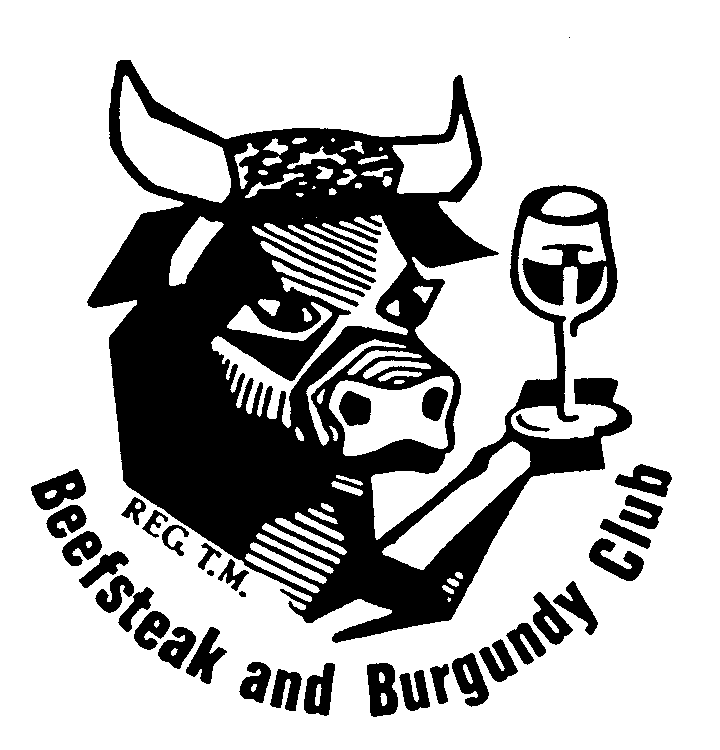 BURNSIDE BEEFSTEAK & BURGUNDY CLUBMINUTES OF COMMITTEE MEETING6 NOVEMBER 2020HELD AT THE CELLARMASTER’S RESIDENCEDATEFUNCTIONVENUEORGANISERORGANISER17 JanuaryWinery LunchRaylene SuttonCommittee Members20 FebruaryDinnerLee MillerCarolyn Palmer14 MarchPresident’s LunchMt Osmond GCKen Ridley(MP) Leone Scholefield18 AprilLunchLorraine CurtisSaul Gilbert12 MayDinnerJeremy KeismanTom Mittiga  9 JuneDinnerCharles McPheeJudy Hani14 JulyGourmet DinnerSue RobinsonJohn Swift21 AugustAGMBob Bowes(NT) Simon Lumsden  8 SeptemberDinnerTaras MularIngrid Allison15-17 OctoberWeekend AwayBarossa ValleyVin ThomasDi Betterman14 NovemberLunchJohn CruickshankPeter Murton  8 DecemberGourmet DinnerStephen ThomasTony ScholefieldDATEFUNCTIONVENUEORGANISERORGANISER19 JanuaryLunchLambert WineryLee MillerIngrid Allison12 FebruaryDinnerStampsTim RyanAnita Smith15 MarchPresidents LunchMt Osmond GCKen Ridley(MP) Saul Gilbert19 AprilLunchCancelledCarolyn PalmerPeter Murton13 MayDinnerCancelledSimon LumsdenBob Bowes10 JuneDinnerCancelledDi BettermanJeremy Keisman8 JulyDinnerMartini RestaurantSimon LumsdenBob Bowes12 AugustGourmetTreasury 18 Carolyn PalmerPeter Murton22 AugustAGMLiving ChoiceCommittee(NT) Bob Bowes9 SeptemberDinnerSprout Health StudioDi BettermanJeremy Keisman16 OctoberBetter Bottle NightKooyonga GCJohn SwiftHayden Loxton11 NovemberDinnerJarmer’s KitchenTaras MularRene Young9 DecemberGourmetGrange GCVin ThomasSaul Gilbert